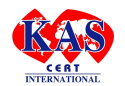 KAS International Certification & Trainingİzmir : (Bornova) - Telefon: 0.232 435 61 00, Faks: 0.232 435 61 20, info@kascert.comİstanbul : (Fatih) - Telefon : 0.506 345 24 33, istanbul@kascert.comKAS International Certification & Trainingİzmir : (Bornova) - Telefon: 0.232 435 61 00, Faks: 0.232 435 61 20, info@kascert.comİstanbul : (Fatih) - Telefon : 0.506 345 24 33, istanbul@kascert.comKAS International Certification & Trainingİzmir : (Bornova) - Telefon: 0.232 435 61 00, Faks: 0.232 435 61 20, info@kascert.comİstanbul : (Fatih) - Telefon : 0.506 345 24 33, istanbul@kascert.comKAS International Certification & Trainingİzmir : (Bornova) - Telefon: 0.232 435 61 00, Faks: 0.232 435 61 20, info@kascert.comİstanbul : (Fatih) - Telefon : 0.506 345 24 33, istanbul@kascert.comKAS International Certification & Trainingİzmir : (Bornova) - Telefon: 0.232 435 61 00, Faks: 0.232 435 61 20, info@kascert.comİstanbul : (Fatih) - Telefon : 0.506 345 24 33, istanbul@kascert.comKAS International Certification & Trainingİzmir : (Bornova) - Telefon: 0.232 435 61 00, Faks: 0.232 435 61 20, info@kascert.comİstanbul : (Fatih) - Telefon : 0.506 345 24 33, istanbul@kascert.comKAS International Certification & Trainingİzmir : (Bornova) - Telefon: 0.232 435 61 00, Faks: 0.232 435 61 20, info@kascert.comİstanbul : (Fatih) - Telefon : 0.506 345 24 33, istanbul@kascert.comKAS International Certification & Trainingİzmir : (Bornova) - Telefon: 0.232 435 61 00, Faks: 0.232 435 61 20, info@kascert.comİstanbul : (Fatih) - Telefon : 0.506 345 24 33, istanbul@kascert.comKAS International Certification & Trainingİzmir : (Bornova) - Telefon: 0.232 435 61 00, Faks: 0.232 435 61 20, info@kascert.comİstanbul : (Fatih) - Telefon : 0.506 345 24 33, istanbul@kascert.comKAS International Certification & Trainingİzmir : (Bornova) - Telefon: 0.232 435 61 00, Faks: 0.232 435 61 20, info@kascert.comİstanbul : (Fatih) - Telefon : 0.506 345 24 33, istanbul@kascert.comKAS International Certification & Trainingİzmir : (Bornova) - Telefon: 0.232 435 61 00, Faks: 0.232 435 61 20, info@kascert.comİstanbul : (Fatih) - Telefon : 0.506 345 24 33, istanbul@kascert.comKAS International Certification & Trainingİzmir : (Bornova) - Telefon: 0.232 435 61 00, Faks: 0.232 435 61 20, info@kascert.comİstanbul : (Fatih) - Telefon : 0.506 345 24 33, istanbul@kascert.comKAS International Certification & Trainingİzmir : (Bornova) - Telefon: 0.232 435 61 00, Faks: 0.232 435 61 20, info@kascert.comİstanbul : (Fatih) - Telefon : 0.506 345 24 33, istanbul@kascert.comMÜŞTERİ BİLGİ FORMU | CUSTOMER INFORMATION FORMMÜŞTERİ BİLGİ FORMU | CUSTOMER INFORMATION FORMMÜŞTERİ BİLGİ FORMU | CUSTOMER INFORMATION FORMMÜŞTERİ BİLGİ FORMU | CUSTOMER INFORMATION FORMMÜŞTERİ BİLGİ FORMU | CUSTOMER INFORMATION FORMMÜŞTERİ BİLGİ FORMU | CUSTOMER INFORMATION FORMMÜŞTERİ BİLGİ FORMU | CUSTOMER INFORMATION FORMMÜŞTERİ BİLGİ FORMU | CUSTOMER INFORMATION FORMMÜŞTERİ BİLGİ FORMU | CUSTOMER INFORMATION FORMMÜŞTERİ BİLGİ FORMU | CUSTOMER INFORMATION FORMMÜŞTERİ BİLGİ FORMU | CUSTOMER INFORMATION FORMMÜŞTERİ BİLGİ FORMU | CUSTOMER INFORMATION FORMMÜŞTERİ BİLGİ FORMU | CUSTOMER INFORMATION FORMMÜŞTERİ BİLGİ FORMU | CUSTOMER INFORMATION FORMMÜŞTERİ BİLGİ FORMU | CUSTOMER INFORMATION FORMMüşteri Adı Customer NameMüşteri Adı Customer NameMüşteri Adı Customer NameMüşteri Adı Customer NameMüşteri Adı Customer NameMüşteri Adı Customer NameMüşteri Adı Customer NameMüşteri Adı Customer NameMüşteri Adı Customer NameMüşteri Adı Customer NameMüşteri Adı Customer NameMüşteri Adı Customer NameMüşteri Adı Customer NameMüşteri Adı Customer NameMüşteri Adı Customer NameMüşteri Adresi Customer AddressMüşteri Adresi Customer AddressMüşteri Adresi Customer AddressMüşteri Adresi Customer AddressMüşteri Adresi Customer AddressMüşteri Adresi Customer AddressMüşteri Adresi Customer AddressMüşteri Adresi Customer AddressMüşteri Adresi Customer AddressMüşteri Adresi Customer AddressMüşteri Adresi Customer AddressMüşteri Adresi Customer AddressMüşteri Adresi Customer AddressMüşteri Adresi Customer AddressMüşteri Adresi Customer AddressÜlke CountryÜlke CountryÜlke CountryÜlke CountryÜlke CountryÜlke CountryÜlke CountryÜlke CountryŞehir (İl) CityŞehir (İl) CityŞehir (İl) CityŞehir (İl) CityŞehir (İl) CityŞehir (İl) CityŞehir (İl) CityTelefon PhoneTelefon PhoneTelefon PhoneTelefon PhoneTelefon PhoneTelefon PhoneTelefon PhoneTelefon PhoneFaks FaxFaks FaxFaks FaxFaks FaxFaks FaxFaks FaxFaks Faxİnternet Sitesi Websiteİnternet Sitesi Websiteİnternet Sitesi Websiteİnternet Sitesi Websiteİnternet Sitesi Websiteİnternet Sitesi Websiteİnternet Sitesi Websiteİnternet Sitesi WebsiteePosta eMailePosta eMailePosta eMailePosta eMailePosta eMailePosta eMailePosta eMailVergi Dairesi Tax OfficeVergi Dairesi Tax OfficeVergi Dairesi Tax OfficeVergi Dairesi Tax OfficeVergi Dairesi Tax OfficeVergi Dairesi Tax OfficeVergi Dairesi Tax OfficeVergi Dairesi Tax OfficeVergi No Tax IDVergi No Tax IDVergi No Tax IDVergi No Tax IDVergi No Tax IDVergi No Tax IDVergi No Tax IDKuruluş Yetkili Temsilcisi Customer Authorised RepresentativeKuruluş Yetkili Temsilcisi Customer Authorised RepresentativeKuruluş Yetkili Temsilcisi Customer Authorised RepresentativeKuruluş Yetkili Temsilcisi Customer Authorised RepresentativeKuruluş Yetkili Temsilcisi Customer Authorised RepresentativeKuruluş Yetkili Temsilcisi Customer Authorised RepresentativeKuruluş Yetkili Temsilcisi Customer Authorised RepresentativeKuruluş Yetkili Temsilcisi Customer Authorised RepresentativeKuruluş Yetkili Temsilcisi Customer Authorised RepresentativeKuruluş Yetkili Temsilcisi Customer Authorised RepresentativeKuruluş Yetkili Temsilcisi Customer Authorised RepresentativeKuruluş Yetkili Temsilcisi Customer Authorised RepresentativeKuruluş Yetkili Temsilcisi Customer Authorised RepresentativeKuruluş Yetkili Temsilcisi Customer Authorised RepresentativeKuruluş Yetkili Temsilcisi Customer Authorised RepresentativeAd Soyad Name SurnameAd Soyad Name SurnameAd Soyad Name SurnameAd Soyad Name SurnameAd Soyad Name SurnameAd Soyad Name SurnameAd Soyad Name SurnameAd Soyad Name SurnameePosta eMailePosta eMailePosta eMailePosta eMailePosta eMailePosta eMailePosta eMailOfis Telefonu Office PhoneOfis Telefonu Office PhoneOfis Telefonu Office PhoneOfis Telefonu Office PhoneOfis Telefonu Office PhoneOfis Telefonu Office PhoneOfis Telefonu Office PhoneOfis Telefonu Office PhoneCep Telefonu Mobile PhoneCep Telefonu Mobile PhoneCep Telefonu Mobile PhoneCep Telefonu Mobile PhoneCep Telefonu Mobile PhoneCep Telefonu Mobile PhoneCep Telefonu Mobile PhoneDetaylı Bilgiler Detailed InformationsDetaylı Bilgiler Detailed InformationsDetaylı Bilgiler Detailed InformationsDetaylı Bilgiler Detailed InformationsDetaylı Bilgiler Detailed InformationsDetaylı Bilgiler Detailed InformationsDetaylı Bilgiler Detailed InformationsDetaylı Bilgiler Detailed InformationsDetaylı Bilgiler Detailed InformationsDetaylı Bilgiler Detailed InformationsDetaylı Bilgiler Detailed InformationsDetaylı Bilgiler Detailed InformationsDetaylı Bilgiler Detailed InformationsDetaylı Bilgiler Detailed InformationsDetaylı Bilgiler Detailed InformationsFaaliyet - Kapsam Activity - ScopeFaaliyet - Kapsam Activity - ScopeFaaliyet - Kapsam Activity - ScopeFaaliyet - Kapsam Activity - ScopeFaaliyet - Kapsam Activity - ScopeFaaliyet - Kapsam Activity - ScopeFaaliyet - Kapsam Activity - ScopeFaaliyet - Kapsam Activity - ScopeFaaliyet - Kapsam Activity - ScopeFaaliyet - Kapsam Activity - ScopeFaaliyet - Kapsam Activity - ScopeFaaliyet - Kapsam Activity - ScopeFaaliyet - Kapsam Activity - ScopeFaaliyet - Kapsam Activity - ScopeFaaliyet - Kapsam Activity - Scopeİlgili Prosesler Related Processesİlgili Prosesler Related Processesİlgili Prosesler Related Processesİlgili Prosesler Related Processesİlgili Prosesler Related Processesİlgili Prosesler Related Processesİlgili Prosesler Related Processesİlgili Prosesler Related ProcessesUygulanamaz Standard Maddeleri Std Clauses that is n/aKapsam Dışı Standard Maddeleri Excluded Std ClausesUygulanamaz Standard Maddeleri Std Clauses that is n/aKapsam Dışı Standard Maddeleri Excluded Std ClausesUygulanamaz Standard Maddeleri Std Clauses that is n/aKapsam Dışı Standard Maddeleri Excluded Std ClausesUygulanamaz Standard Maddeleri Std Clauses that is n/aKapsam Dışı Standard Maddeleri Excluded Std ClausesUygulanamaz Standard Maddeleri Std Clauses that is n/aKapsam Dışı Standard Maddeleri Excluded Std ClausesUygulanamaz Standard Maddeleri Std Clauses that is n/aKapsam Dışı Standard Maddeleri Excluded Std ClausesUygulanamaz Standard Maddeleri Std Clauses that is n/aKapsam Dışı Standard Maddeleri Excluded Std ClausesDış Kaynaklı Prosesler (varsa) Outsourced Processes (if any)Dış Kaynaklı Prosesler (varsa) Outsourced Processes (if any)Dış Kaynaklı Prosesler (varsa) Outsourced Processes (if any)Dış Kaynaklı Prosesler (varsa) Outsourced Processes (if any)Dış Kaynaklı Prosesler (varsa) Outsourced Processes (if any)Dış Kaynaklı Prosesler (varsa) Outsourced Processes (if any)Dış Kaynaklı Prosesler (varsa) Outsourced Processes (if any)Dış Kaynaklı Prosesler (varsa) Outsourced Processes (if any)İlgili Yasa ve Mevzuatlar Related Legis. and Regulationsİlgili Yasa ve Mevzuatlar Related Legis. and Regulationsİlgili Yasa ve Mevzuatlar Related Legis. and Regulationsİlgili Yasa ve Mevzuatlar Related Legis. and Regulationsİlgili Yasa ve Mevzuatlar Related Legis. and Regulationsİlgili Yasa ve Mevzuatlar Related Legis. and Regulationsİlgili Yasa ve Mevzuatlar Related Legis. and RegulationsEfektif Çalışan Sayısı Number of Effective Employ.Efektif Çalışan Sayısı Number of Effective Employ.Efektif Çalışan Sayısı Number of Effective Employ.Efektif Çalışan Sayısı Number of Effective Employ.Efektif Çalışan Sayısı Number of Effective Employ.Efektif Çalışan Sayısı Number of Effective Employ.Efektif Çalışan Sayısı Number of Effective Employ.Efektif Çalışan Sayısı Number of Effective Employ.Vardiya Sayısı / Çalışan Sayı Shift Number / Employee Num.Vardiya Sayısı / Çalışan Sayı Shift Number / Employee Num.Vardiya Sayısı / Çalışan Sayı Shift Number / Employee Num.Vardiya Sayısı / Çalışan Sayı Shift Number / Employee Num.Vardiya Sayısı / Çalışan Sayı Shift Number / Employee Num.Vardiya Sayısı / Çalışan Sayı Shift Number / Employee Num.Vardiya Sayısı / Çalışan Sayı Shift Number / Employee Num.Diğer Tesis / Şube / Fabrika / Şantiye (varsa) Other Facility / Branch / Plant (if any)Diğer Tesis / Şube / Fabrika / Şantiye (varsa) Other Facility / Branch / Plant (if any)Diğer Tesis / Şube / Fabrika / Şantiye (varsa) Other Facility / Branch / Plant (if any)Diğer Tesis / Şube / Fabrika / Şantiye (varsa) Other Facility / Branch / Plant (if any)Diğer Tesis / Şube / Fabrika / Şantiye (varsa) Other Facility / Branch / Plant (if any)Diğer Tesis / Şube / Fabrika / Şantiye (varsa) Other Facility / Branch / Plant (if any)Diğer Tesis / Şube / Fabrika / Şantiye (varsa) Other Facility / Branch / Plant (if any)Diğer Tesis / Şube / Fabrika / Şantiye (varsa) Other Facility / Branch / Plant (if any)Diğer Tesis / Şube / Fabrika / Şantiye (varsa) Other Facility / Branch / Plant (if any)Diğer Tesis / Şube / Fabrika / Şantiye (varsa) Other Facility / Branch / Plant (if any)Diğer Tesis / Şube / Fabrika / Şantiye (varsa) Other Facility / Branch / Plant (if any)Diğer Tesis / Şube / Fabrika / Şantiye (varsa) Other Facility / Branch / Plant (if any)Diğer Tesis / Şube / Fabrika / Şantiye (varsa) Other Facility / Branch / Plant (if any)Diğer Tesis / Şube / Fabrika / Şantiye (varsa) Other Facility / Branch / Plant (if any)Diğer Tesis / Şube / Fabrika / Şantiye (varsa) Other Facility / Branch / Plant (if any)Adı - Adresi Name - AddressAdı - Adresi Name - AddressAdı - Adresi Name - AddressAdı - Adresi Name - AddressFaaliyet / Kapsam Activity / ScopeFaaliyet / Kapsam Activity / ScopeFaaliyet / Kapsam Activity / ScopeFaaliyet / Kapsam Activity / ScopeFaaliyet / Kapsam Activity / Scopeİlgili Prosesler Related Processesİlgili Prosesler Related Processesİlgili Prosesler Related Processesİlgili Prosesler Related ProcessesÇalşn S. N. of Em.Çalşn S. N. of Em.Başvuru Detayları Application DetailsBaşvuru Detayları Application DetailsBaşvuru Detayları Application DetailsBaşvuru Detayları Application DetailsBaşvuru Detayları Application DetailsBaşvuru Detayları Application DetailsBaşvuru Detayları Application DetailsBaşvuru Detayları Application DetailsBaşvuru Detayları Application DetailsBaşvuru Detayları Application DetailsBaşvuru Detayları Application DetailsBaşvuru Detayları Application DetailsBaşvuru Detayları Application DetailsBaşvuru Detayları Application DetailsBaşvuru Detayları Application DetailsTalep Edilen Standart(lar) Requested Standard(s)Talep Edilen Standart(lar) Requested Standard(s)Talep Edilen Standart(lar) Requested Standard(s)Talep Edilen Standart(lar) Requested Standard(s)Talep Edilen Standart(lar) Requested Standard(s)Talep Edilen Standart(lar) Requested Standard(s)Talep Edilen Standart(lar) Requested Standard(s)Talep Edilen Standart(lar) Requested Standard(s)Talep Edilen Standart(lar) Requested Standard(s)Talep Edilen Standart(lar) Requested Standard(s)Talep Edilen Standart(lar) Requested Standard(s)Talep Edilen Standart(lar) Requested Standard(s)Talep Edilen Standart(lar) Requested Standard(s)Talep Edilen Standart(lar) Requested Standard(s)Talep Edilen Standart(lar) Requested Standard(s) ISO 9001  ISO 14001   ISO 13485  ISO 22000  ISO 45001  ISO 27001  IATF 16949  CE   HELAL ISO 9001  ISO 14001   ISO 13485  ISO 22000  ISO 45001  ISO 27001  IATF 16949  CE   HELAL ISO 9001  ISO 14001   ISO 13485  ISO 22000  ISO 45001  ISO 27001  IATF 16949  CE   HELAL ISO 9001  ISO 14001   ISO 13485  ISO 22000  ISO 45001  ISO 27001  IATF 16949  CE   HELAL ISO 9001  ISO 14001   ISO 13485  ISO 22000  ISO 45001  ISO 27001  IATF 16949  CE   HELAL ISO 9001  ISO 14001   ISO 13485  ISO 22000  ISO 45001  ISO 27001  IATF 16949  CE   HELAL ISO 9001  ISO 14001   ISO 13485  ISO 22000  ISO 45001  ISO 27001  IATF 16949  CE   HELAL ISO 9001  ISO 14001   ISO 13485  ISO 22000  ISO 45001  ISO 27001  IATF 16949  CE   HELAL ISO 9001  ISO 14001   ISO 13485  ISO 22000  ISO 45001  ISO 27001  IATF 16949  CE   HELAL ISO 9001  ISO 14001   ISO 13485  ISO 22000  ISO 45001  ISO 27001  IATF 16949  CE   HELAL ISO 9001  ISO 14001   ISO 13485  ISO 22000  ISO 45001  ISO 27001  IATF 16949  CE   HELAL ISO 9001  ISO 14001   ISO 13485  ISO 22000  ISO 45001  ISO 27001  IATF 16949  CE   HELAL ISO 9001  ISO 14001   ISO 13485  ISO 22000  ISO 45001  ISO 27001  IATF 16949  CE   HELAL ISO 9001  ISO 14001   ISO 13485  ISO 22000  ISO 45001  ISO 27001  IATF 16949  CE   HELAL ISO 9001  ISO 14001   ISO 13485  ISO 22000  ISO 45001  ISO 27001  IATF 16949  CE   HELALDiğer Other Kurulu bir yönetim sisteminiz var mı? Var ise, hangi YS? Do you have any MS? If yes, which MS?Kurulu bir yönetim sisteminiz var mı? Var ise, hangi YS? Do you have any MS? If yes, which MS?Kurulu bir yönetim sisteminiz var mı? Var ise, hangi YS? Do you have any MS? If yes, which MS?Kurulu bir yönetim sisteminiz var mı? Var ise, hangi YS? Do you have any MS? If yes, which MS?Kurulu bir yönetim sisteminiz var mı? Var ise, hangi YS? Do you have any MS? If yes, which MS?Kurulu bir yönetim sisteminiz var mı? Var ise, hangi YS? Do you have any MS? If yes, which MS?Kurulu bir yönetim sisteminiz var mı? Var ise, hangi YS? Do you have any MS? If yes, which MS?Kurulu bir yönetim sisteminiz var mı? Var ise, hangi YS? Do you have any MS? If yes, which MS?Kurulu bir yönetim sisteminiz var mı? Var ise, hangi YS? Do you have any MS? If yes, which MS?Kurulu bir yönetim sisteminiz var mı? Var ise, hangi YS? Do you have any MS? If yes, which MS?Kurulu bir yönetim sisteminiz var mı? Var ise, hangi YS? Do you have any MS? If yes, which MS?Kurulu bir yönetim sisteminiz var mı? Var ise, hangi YS? Do you have any MS? If yes, which MS?Kurulu bir yönetim sisteminiz var mı? Var ise, hangi YS? Do you have any MS? If yes, which MS?Kurulu bir yönetim sisteminiz var mı? Var ise, hangi YS? Do you have any MS? If yes, which MS?Kurulu bir yönetim sisteminiz var mı? Var ise, hangi YS? Do you have any MS? If yes, which MS?Yönetim sistemlerini entegre olarak uyguluyorsanız, entegrasyon seviyesini belirlemek için, sisteminize uygun olanı seçiniz. If you implement your management system as an integrated, please select a choice or choices for suitable your management systemYönetim sistemlerini entegre olarak uyguluyorsanız, entegrasyon seviyesini belirlemek için, sisteminize uygun olanı seçiniz. If you implement your management system as an integrated, please select a choice or choices for suitable your management systemYönetim sistemlerini entegre olarak uyguluyorsanız, entegrasyon seviyesini belirlemek için, sisteminize uygun olanı seçiniz. If you implement your management system as an integrated, please select a choice or choices for suitable your management systemYönetim sistemlerini entegre olarak uyguluyorsanız, entegrasyon seviyesini belirlemek için, sisteminize uygun olanı seçiniz. If you implement your management system as an integrated, please select a choice or choices for suitable your management systemYönetim sistemlerini entegre olarak uyguluyorsanız, entegrasyon seviyesini belirlemek için, sisteminize uygun olanı seçiniz. If you implement your management system as an integrated, please select a choice or choices for suitable your management systemYönetim sistemlerini entegre olarak uyguluyorsanız, entegrasyon seviyesini belirlemek için, sisteminize uygun olanı seçiniz. If you implement your management system as an integrated, please select a choice or choices for suitable your management systemYönetim sistemlerini entegre olarak uyguluyorsanız, entegrasyon seviyesini belirlemek için, sisteminize uygun olanı seçiniz. If you implement your management system as an integrated, please select a choice or choices for suitable your management systemYönetim sistemlerini entegre olarak uyguluyorsanız, entegrasyon seviyesini belirlemek için, sisteminize uygun olanı seçiniz. If you implement your management system as an integrated, please select a choice or choices for suitable your management systemYönetim sistemlerini entegre olarak uyguluyorsanız, entegrasyon seviyesini belirlemek için, sisteminize uygun olanı seçiniz. If you implement your management system as an integrated, please select a choice or choices for suitable your management systemYönetim sistemlerini entegre olarak uyguluyorsanız, entegrasyon seviyesini belirlemek için, sisteminize uygun olanı seçiniz. If you implement your management system as an integrated, please select a choice or choices for suitable your management systemYönetim sistemlerini entegre olarak uyguluyorsanız, entegrasyon seviyesini belirlemek için, sisteminize uygun olanı seçiniz. If you implement your management system as an integrated, please select a choice or choices for suitable your management systemYönetim sistemlerini entegre olarak uyguluyorsanız, entegrasyon seviyesini belirlemek için, sisteminize uygun olanı seçiniz. If you implement your management system as an integrated, please select a choice or choices for suitable your management systemYönetim sistemlerini entegre olarak uyguluyorsanız, entegrasyon seviyesini belirlemek için, sisteminize uygun olanı seçiniz. If you implement your management system as an integrated, please select a choice or choices for suitable your management systemYönetim sistemlerini entegre olarak uyguluyorsanız, entegrasyon seviyesini belirlemek için, sisteminize uygun olanı seçiniz. If you implement your management system as an integrated, please select a choice or choices for suitable your management system Yönetim sistemi dokümanları ortaktır. / Management System documents are common. Yönetim sistemi dokümanları ortaktır. / Management System documents are common. Yönetim sistemi dokümanları ortaktır. / Management System documents are common. Yönetim sistemi dokümanları ortaktır. / Management System documents are common. Yönetim sistemi dokümanları ortaktır. / Management System documents are common. Yönetim sistemi dokümanları ortaktır. / Management System documents are common. Yönetim sistemi dokümanları ortaktır. / Management System documents are common. Yönetim sistemi dokümanları ortaktır. / Management System documents are common. Yönetim sistemi dokümanları ortaktır. / Management System documents are common. Yönetim sistemi dokümanları ortaktır. / Management System documents are common. Yönetim sistemi dokümanları ortaktır. / Management System documents are common. Yönetim sistemi dokümanları ortaktır. / Management System documents are common. Yönetim sistemi dokümanları ortaktır. / Management System documents are common. Yönetim sistemi dokümanları ortaktır. / Management System documents are common. Yönetimi Gözden Geçirme ortaktır / Management Reviews are common. Yönetimi Gözden Geçirme ortaktır / Management Reviews are common. Yönetimi Gözden Geçirme ortaktır / Management Reviews are common. Yönetimi Gözden Geçirme ortaktır / Management Reviews are common. Yönetimi Gözden Geçirme ortaktır / Management Reviews are common. Yönetimi Gözden Geçirme ortaktır / Management Reviews are common. Yönetimi Gözden Geçirme ortaktır / Management Reviews are common. Yönetimi Gözden Geçirme ortaktır / Management Reviews are common. Yönetimi Gözden Geçirme ortaktır / Management Reviews are common. Yönetimi Gözden Geçirme ortaktır / Management Reviews are common. Yönetimi Gözden Geçirme ortaktır / Management Reviews are common. Yönetimi Gözden Geçirme ortaktır / Management Reviews are common. Yönetimi Gözden Geçirme ortaktır / Management Reviews are common. Yönetimi Gözden Geçirme ortaktır / Management Reviews are common. İç Tetkikler ortaktır. / Internal Audits are common. İç Tetkikler ortaktır. / Internal Audits are common. İç Tetkikler ortaktır. / Internal Audits are common. İç Tetkikler ortaktır. / Internal Audits are common. İç Tetkikler ortaktır. / Internal Audits are common. İç Tetkikler ortaktır. / Internal Audits are common. İç Tetkikler ortaktır. / Internal Audits are common. İç Tetkikler ortaktır. / Internal Audits are common. İç Tetkikler ortaktır. / Internal Audits are common. İç Tetkikler ortaktır. / Internal Audits are common. İç Tetkikler ortaktır. / Internal Audits are common. İç Tetkikler ortaktır. / Internal Audits are common. İç Tetkikler ortaktır. / Internal Audits are common. İç Tetkikler ortaktır. / Internal Audits are common. Politika ve hedefler ortaktır. / Policy and targets are common. Politika ve hedefler ortaktır. / Policy and targets are common. Politika ve hedefler ortaktır. / Policy and targets are common. Politika ve hedefler ortaktır. / Policy and targets are common. Politika ve hedefler ortaktır. / Policy and targets are common. Politika ve hedefler ortaktır. / Policy and targets are common. Politika ve hedefler ortaktır. / Policy and targets are common. Politika ve hedefler ortaktır. / Policy and targets are common. Politika ve hedefler ortaktır. / Policy and targets are common. Politika ve hedefler ortaktır. / Policy and targets are common. Politika ve hedefler ortaktır. / Policy and targets are common. Politika ve hedefler ortaktır. / Policy and targets are common. Politika ve hedefler ortaktır. / Policy and targets are common. Politika ve hedefler ortaktır. / Policy and targets are common. Y.S. süreç uyg. ortaktır. / M.S. proces. app. are common. Y.S. süreç uyg. ortaktır. / M.S. proces. app. are common. Y.S. süreç uyg. ortaktır. / M.S. proces. app. are common. Y.S. süreç uyg. ortaktır. / M.S. proces. app. are common. Y.S. süreç uyg. ortaktır. / M.S. proces. app. are common. Y.S. süreç uyg. ortaktır. / M.S. proces. app. are common. Y.S. süreç uyg. ortaktır. / M.S. proces. app. are common. Y.S. süreç uyg. ortaktır. / M.S. proces. app. are common. Y.S. süreç uyg. ortaktır. / M.S. proces. app. are common. Y.S. süreç uyg. ortaktır. / M.S. proces. app. are common. Y.S. süreç uyg. ortaktır. / M.S. proces. app. are common. Y.S. süreç uyg. ortaktır. / M.S. proces. app. are common. Y.S. süreç uyg. ortaktır. / M.S. proces. app. are common. Y.S. süreç uyg. ortaktır. / M.S. proces. app. are common. İyileştirme faaliyetleri (DF, aksiyonlar) ortaktır / Imp. activity. are common. İyileştirme faaliyetleri (DF, aksiyonlar) ortaktır / Imp. activity. are common. İyileştirme faaliyetleri (DF, aksiyonlar) ortaktır / Imp. activity. are common. İyileştirme faaliyetleri (DF, aksiyonlar) ortaktır / Imp. activity. are common. İyileştirme faaliyetleri (DF, aksiyonlar) ortaktır / Imp. activity. are common. İyileştirme faaliyetleri (DF, aksiyonlar) ortaktır / Imp. activity. are common. İyileştirme faaliyetleri (DF, aksiyonlar) ortaktır / Imp. activity. are common. İyileştirme faaliyetleri (DF, aksiyonlar) ortaktır / Imp. activity. are common. İyileştirme faaliyetleri (DF, aksiyonlar) ortaktır / Imp. activity. are common. İyileştirme faaliyetleri (DF, aksiyonlar) ortaktır / Imp. activity. are common. İyileştirme faaliyetleri (DF, aksiyonlar) ortaktır / Imp. activity. are common. İyileştirme faaliyetleri (DF, aksiyonlar) ortaktır / Imp. activity. are common. İyileştirme faaliyetleri (DF, aksiyonlar) ortaktır / Imp. activity. are common. İyileştirme faaliyetleri (DF, aksiyonlar) ortaktır / Imp. activity. are common. Organizasyondaki sorumluluklar ortaktır. / Resp. in org. are common. Organizasyondaki sorumluluklar ortaktır. / Resp. in org. are common. Organizasyondaki sorumluluklar ortaktır. / Resp. in org. are common. Organizasyondaki sorumluluklar ortaktır. / Resp. in org. are common. Organizasyondaki sorumluluklar ortaktır. / Resp. in org. are common. Organizasyondaki sorumluluklar ortaktır. / Resp. in org. are common. Organizasyondaki sorumluluklar ortaktır. / Resp. in org. are common. Organizasyondaki sorumluluklar ortaktır. / Resp. in org. are common. Organizasyondaki sorumluluklar ortaktır. / Resp. in org. are common. Organizasyondaki sorumluluklar ortaktır. / Resp. in org. are common. Organizasyondaki sorumluluklar ortaktır. / Resp. in org. are common. Organizasyondaki sorumluluklar ortaktır. / Resp. in org. are common. Organizasyondaki sorumluluklar ortaktır. / Resp. in org. are common. Organizasyondaki sorumluluklar ortaktır. / Resp. in org. are common.Danışmanlık hizmeti aldınız mı? Evet ise, kimden? Did you get any concultancy services, if yes, from who?Danışmanlık hizmeti aldınız mı? Evet ise, kimden? Did you get any concultancy services, if yes, from who?Danışmanlık hizmeti aldınız mı? Evet ise, kimden? Did you get any concultancy services, if yes, from who?Danışmanlık hizmeti aldınız mı? Evet ise, kimden? Did you get any concultancy services, if yes, from who?Danışmanlık hizmeti aldınız mı? Evet ise, kimden? Did you get any concultancy services, if yes, from who?Danışmanlık hizmeti aldınız mı? Evet ise, kimden? Did you get any concultancy services, if yes, from who?Danışmanlık hizmeti aldınız mı? Evet ise, kimden? Did you get any concultancy services, if yes, from who?Danışmanlık hizmeti aldınız mı? Evet ise, kimden? Did you get any concultancy services, if yes, from who?Danışmanlık hizmeti aldınız mı? Evet ise, kimden? Did you get any concultancy services, if yes, from who?Danışmanlık hizmeti aldınız mı? Evet ise, kimden? Did you get any concultancy services, if yes, from who?Danışmanlık hizmeti aldınız mı? Evet ise, kimden? Did you get any concultancy services, if yes, from who?Danışmanlık hizmeti aldınız mı? Evet ise, kimden? Did you get any concultancy services, if yes, from who?Danışmanlık hizmeti aldınız mı? Evet ise, kimden? Did you get any concultancy services, if yes, from who?Danışmanlık hizmeti aldınız mı? Evet ise, kimden? Did you get any concultancy services, if yes, from who?Sertifika üzerinde logonuzun bulunmasını ister misiniz? Do you want to existance of your logo on your certificate?Sertifika üzerinde logonuzun bulunmasını ister misiniz? Do you want to existance of your logo on your certificate?Sertifika üzerinde logonuzun bulunmasını ister misiniz? Do you want to existance of your logo on your certificate?Sertifika üzerinde logonuzun bulunmasını ister misiniz? Do you want to existance of your logo on your certificate?Sertifika üzerinde logonuzun bulunmasını ister misiniz? Do you want to existance of your logo on your certificate?Sertifika üzerinde logonuzun bulunmasını ister misiniz? Do you want to existance of your logo on your certificate?Sertifika üzerinde logonuzun bulunmasını ister misiniz? Do you want to existance of your logo on your certificate?Sertifika üzerinde logonuzun bulunmasını ister misiniz? Do you want to existance of your logo on your certificate?Sertifika üzerinde logonuzun bulunmasını ister misiniz? Do you want to existance of your logo on your certificate?Sertifika üzerinde logonuzun bulunmasını ister misiniz? Do you want to existance of your logo on your certificate?Sertifika üzerinde logonuzun bulunmasını ister misiniz? Do you want to existance of your logo on your certificate?Sertifika üzerinde logonuzun bulunmasını ister misiniz? Do you want to existance of your logo on your certificate?Sertifika üzerinde logonuzun bulunmasını ister misiniz? Do you want to existance of your logo on your certificate?Sertifika üzerinde logonuzun bulunmasını ister misiniz? Do you want to existance of your logo on your certificate?Talep edilen belgelendirme tarihi Requested Certification DateTalep edilen belgelendirme tarihi Requested Certification DateTalep edilen belgelendirme tarihi Requested Certification DateTalep edilen belgelendirme tarihi Requested Certification DateTalep edilen belgelendirme tarihi Requested Certification DateTalep edilen belgelendirme tarihi Requested Certification DateTalep edilen belgelendirme tarihi Requested Certification DateTalep edilen belgelendirme tarihi Requested Certification DateTalep edilen belgelendirme tarihi Requested Certification DateTalep edilen belgelendirme tarihi Requested Certification DateTalep edilen belgelendirme tarihi Requested Certification DateTalep edilen belgelendirme tarihi Requested Certification DateTalep edilen belgelendirme tarihi Requested Certification DateTalep edilen belgelendirme tarihi Requested Certification DateISO 22000 Başvuru Detayı ISO 22000 Application DetailsISO 22000 Başvuru Detayı ISO 22000 Application DetailsISO 22000 Başvuru Detayı ISO 22000 Application DetailsISO 22000 Başvuru Detayı ISO 22000 Application DetailsISO 22000 Başvuru Detayı ISO 22000 Application DetailsISO 22000 Başvuru Detayı ISO 22000 Application DetailsISO 22000 Başvuru Detayı ISO 22000 Application DetailsISO 22000 Başvuru Detayı ISO 22000 Application DetailsISO 22000 Başvuru Detayı ISO 22000 Application DetailsISO 22000 Başvuru Detayı ISO 22000 Application DetailsISO 22000 Başvuru Detayı ISO 22000 Application DetailsISO 22000 Başvuru Detayı ISO 22000 Application DetailsISO 22000 Başvuru Detayı ISO 22000 Application DetailsISO 22000 Başvuru Detayı ISO 22000 Application DetailsToplam HACCP Sayısı Total Number of HACCPToplam HACCP Sayısı Total Number of HACCPToplam HACCP Sayısı Total Number of HACCPToplam HACCP Sayısı Total Number of HACCPToplam HACCP Sayısı Total Number of HACCPToplam HACCP Sayısı Total Number of HACCPToplam HACCP Sayısı Total Number of HACCPISO 22000 Sertifikanız var mı? Do you have ISO 22000 Cert.?ISO 22000 Sertifikanız var mı? Do you have ISO 22000 Cert.?ISO 22000 Sertifikanız var mı? Do you have ISO 22000 Cert.?ISO 22000 Sertifikanız var mı? Do you have ISO 22000 Cert.?ISO 22000 Sertifikanız var mı? Do you have ISO 22000 Cert.?ISO 22000 Sertifikanız var mı? Do you have ISO 22000 Cert.?ISO 22000 Sertifikanız var mı? Do you have ISO 22000 Cert.?Ürün Grupları Product GroupÜrün Grupları Product GroupÜrün Grupları Product GroupÜrün Grupları Product GroupÜrün Grupları Product GroupKategori No Category NoKategori No Category NoKategori No Category NoKategori No Category NoKategori No Category NoKategori No Category NoÜretim Hattı Sayısı Numb. of Prod. LineÜretim Hattı Sayısı Numb. of Prod. LineÜretim Hattı Sayısı Numb. of Prod. LineMevsimsel üretim var mı? Is there any seasonal production?Mevsimsel üretim var mı? Is there any seasonal production?Mevsimsel üretim var mı? Is there any seasonal production?Mevsimsel üretim var mı? Is there any seasonal production?Mevsimsel üretim var mı? Is there any seasonal production?Mevsimsel üretim var mı? Is there any seasonal production?Mevsimsel üretim var mı? Is there any seasonal production?Var ise, üretim dönemleri? If yes, production period?Var ise, üretim dönemleri? If yes, production period?Var ise, üretim dönemleri? If yes, production period?Var ise, üretim dönemleri? If yes, production period?Var ise, üretim dönemleri? If yes, production period?Var ise, üretim dönemleri? If yes, production period?Var ise, üretim dönemleri? If yes, production period?ISO 13485 Başvuru Detayı ISO 13485 Application DetailsISO 13485 Başvuru Detayı ISO 13485 Application DetailsISO 13485 Başvuru Detayı ISO 13485 Application DetailsISO 13485 Başvuru Detayı ISO 13485 Application DetailsISO 13485 Başvuru Detayı ISO 13485 Application DetailsISO 13485 Başvuru Detayı ISO 13485 Application DetailsISO 13485 Başvuru Detayı ISO 13485 Application DetailsISO 13485 Başvuru Detayı ISO 13485 Application DetailsISO 13485 Başvuru Detayı ISO 13485 Application DetailsISO 13485 Başvuru Detayı ISO 13485 Application DetailsISO 13485 Başvuru Detayı ISO 13485 Application DetailsISO 13485 Başvuru Detayı ISO 13485 Application DetailsISO 13485 Başvuru Detayı ISO 13485 Application DetailsISO 13485 Başvuru Detayı ISO 13485 Application DetailsKritik tedarikçi var mı? Is there any critical supplier?Kritik tedarikçi var mı? Is there any critical supplier?Kritik tedarikçi var mı? Is there any critical supplier?Kritik tedarikçi var mı? Is there any critical supplier?Kritik tedarikçi var mı? Is there any critical supplier?Kritik tedarikçi var mı? Is there any critical supplier?Kritik tedarikçi var mı? Is there any critical supplier?Kapsam dışı maddeler (ISO13485) Excluded clausesUygulanamaz Standard Maddeleri Std Clauses that is n/aKapsam dışı maddeler (ISO13485) Excluded clausesUygulanamaz Standard Maddeleri Std Clauses that is n/aKapsam dışı maddeler (ISO13485) Excluded clausesUygulanamaz Standard Maddeleri Std Clauses that is n/aKapsam dışı maddeler (ISO13485) Excluded clausesUygulanamaz Standard Maddeleri Std Clauses that is n/aKapsam dışı maddeler (ISO13485) Excluded clausesUygulanamaz Standard Maddeleri Std Clauses that is n/aKapsam dışı maddeler (ISO13485) Excluded clausesUygulanamaz Standard Maddeleri Std Clauses that is n/aKapsam dışı maddeler (ISO13485) Excluded clausesUygulanamaz Standard Maddeleri Std Clauses that is n/aKritik Tedarikçi Adı, Adresi, Yetkili Kişi, Telefon, Sertifikaları, Belgelendiren Kuruluş, Geçerlilik Tarihi, Çalışan Sayısı Critical Supplier Name, Address, Resp. Person, Phone, Certificates, CB, Validity Date, Employee Num.Kritik Tedarikçi Adı, Adresi, Yetkili Kişi, Telefon, Sertifikaları, Belgelendiren Kuruluş, Geçerlilik Tarihi, Çalışan Sayısı Critical Supplier Name, Address, Resp. Person, Phone, Certificates, CB, Validity Date, Employee Num.Kritik Tedarikçi Adı, Adresi, Yetkili Kişi, Telefon, Sertifikaları, Belgelendiren Kuruluş, Geçerlilik Tarihi, Çalışan Sayısı Critical Supplier Name, Address, Resp. Person, Phone, Certificates, CB, Validity Date, Employee Num.Kritik Tedarikçi Adı, Adresi, Yetkili Kişi, Telefon, Sertifikaları, Belgelendiren Kuruluş, Geçerlilik Tarihi, Çalışan Sayısı Critical Supplier Name, Address, Resp. Person, Phone, Certificates, CB, Validity Date, Employee Num.Kritik Tedarikçi Adı, Adresi, Yetkili Kişi, Telefon, Sertifikaları, Belgelendiren Kuruluş, Geçerlilik Tarihi, Çalışan Sayısı Critical Supplier Name, Address, Resp. Person, Phone, Certificates, CB, Validity Date, Employee Num.Kritik Tedarikçi Adı, Adresi, Yetkili Kişi, Telefon, Sertifikaları, Belgelendiren Kuruluş, Geçerlilik Tarihi, Çalışan Sayısı Critical Supplier Name, Address, Resp. Person, Phone, Certificates, CB, Validity Date, Employee Num.Kritik Tedarikçi Adı, Adresi, Yetkili Kişi, Telefon, Sertifikaları, Belgelendiren Kuruluş, Geçerlilik Tarihi, Çalışan Sayısı Critical Supplier Name, Address, Resp. Person, Phone, Certificates, CB, Validity Date, Employee Num.Kritik Tedarikçi Adı, Adresi, Yetkili Kişi, Telefon, Sertifikaları, Belgelendiren Kuruluş, Geçerlilik Tarihi, Çalışan Sayısı Critical Supplier Name, Address, Resp. Person, Phone, Certificates, CB, Validity Date, Employee Num.Kritik Tedarikçi Adı, Adresi, Yetkili Kişi, Telefon, Sertifikaları, Belgelendiren Kuruluş, Geçerlilik Tarihi, Çalışan Sayısı Critical Supplier Name, Address, Resp. Person, Phone, Certificates, CB, Validity Date, Employee Num.Kritik Tedarikçi Adı, Adresi, Yetkili Kişi, Telefon, Sertifikaları, Belgelendiren Kuruluş, Geçerlilik Tarihi, Çalışan Sayısı Critical Supplier Name, Address, Resp. Person, Phone, Certificates, CB, Validity Date, Employee Num.Kritik Tedarikçi Adı, Adresi, Yetkili Kişi, Telefon, Sertifikaları, Belgelendiren Kuruluş, Geçerlilik Tarihi, Çalışan Sayısı Critical Supplier Name, Address, Resp. Person, Phone, Certificates, CB, Validity Date, Employee Num.Kritik Tedarikçi Adı, Adresi, Yetkili Kişi, Telefon, Sertifikaları, Belgelendiren Kuruluş, Geçerlilik Tarihi, Çalışan Sayısı Critical Supplier Name, Address, Resp. Person, Phone, Certificates, CB, Validity Date, Employee Num.Kritik Tedarikçi Adı, Adresi, Yetkili Kişi, Telefon, Sertifikaları, Belgelendiren Kuruluş, Geçerlilik Tarihi, Çalışan Sayısı Critical Supplier Name, Address, Resp. Person, Phone, Certificates, CB, Validity Date, Employee Num.Kritik Tedarikçi Adı, Adresi, Yetkili Kişi, Telefon, Sertifikaları, Belgelendiren Kuruluş, Geçerlilik Tarihi, Çalışan Sayısı Critical Supplier Name, Address, Resp. Person, Phone, Certificates, CB, Validity Date, Employee Num.Ürün vücut içine kısmen ya da tamamen yerleştiriliyor mu? Is the product partially or fully inserted into the body?Ürün vücut içine kısmen ya da tamamen yerleştiriliyor mu? Is the product partially or fully inserted into the body?Ürün vücut içine kısmen ya da tamamen yerleştiriliyor mu? Is the product partially or fully inserted into the body?Ürün vücut içine kısmen ya da tamamen yerleştiriliyor mu? Is the product partially or fully inserted into the body?Ürün vücut içine kısmen ya da tamamen yerleştiriliyor mu? Is the product partially or fully inserted into the body?Ürün vücut içine kısmen ya da tamamen yerleştiriliyor mu? Is the product partially or fully inserted into the body?Ürün vücut içine kısmen ya da tamamen yerleştiriliyor mu? Is the product partially or fully inserted into the body?Ürün vücut içine kısmen ya da tamamen yerleştiriliyor mu? Is the product partially or fully inserted into the body?Ürün vücut içine kısmen ya da tamamen yerleştiriliyor mu? Is the product partially or fully inserted into the body?Ürün vücut içine kısmen ya da tamamen yerleştiriliyor mu? Is the product partially or fully inserted into the body?Ürün vücut içine kısmen ya da tamamen yerleştiriliyor mu? Is the product partially or fully inserted into the body?Ürün vücut içine kısmen ya da tamamen yerleştiriliyor mu? Is the product partially or fully inserted into the body?Ürün vücut içine kısmen ya da tamamen yerleştiriliyor mu? Is the product partially or fully inserted into the body?Ürün vücut içine kısmen ya da tamamen yerleştiriliyor mu? Is the product partially or fully inserted into the body?Evet ise temas süresi If yes, contact durationEvet ise temas süresi If yes, contact durationEvet ise temas süresi If yes, contact durationEvet ise temas süresi If yes, contact durationEvet ise temas süresi If yes, contact durationEvet ise temas süresi If yes, contact durationEvet ise temas süresi If yes, contact durationEvet ise temas süresi If yes, contact durationEvet ise temas süresi If yes, contact durationEvet ise temas süresi If yes, contact durationEvet ise temas süresi If yes, contact durationEvet ise temas süresi If yes, contact durationEvet ise temas süresi If yes, contact durationEvet ise temas süresi If yes, contact durationÜrün steril olarak piyasaya arz ediliyor mu? Is the product supplied sterile to the market?Ürün steril olarak piyasaya arz ediliyor mu? Is the product supplied sterile to the market?Ürün steril olarak piyasaya arz ediliyor mu? Is the product supplied sterile to the market?Ürün steril olarak piyasaya arz ediliyor mu? Is the product supplied sterile to the market?Ürün steril olarak piyasaya arz ediliyor mu? Is the product supplied sterile to the market?Ürün steril olarak piyasaya arz ediliyor mu? Is the product supplied sterile to the market?Ürün steril olarak piyasaya arz ediliyor mu? Is the product supplied sterile to the market?Ürün steril olarak piyasaya arz ediliyor mu? Is the product supplied sterile to the market?Ürün steril olarak piyasaya arz ediliyor mu? Is the product supplied sterile to the market?Ürün steril olarak piyasaya arz ediliyor mu? Is the product supplied sterile to the market?Ürün steril olarak piyasaya arz ediliyor mu? Is the product supplied sterile to the market?Ürün steril olarak piyasaya arz ediliyor mu? Is the product supplied sterile to the market?Ürün steril olarak piyasaya arz ediliyor mu? Is the product supplied sterile to the market?Ürün steril olarak piyasaya arz ediliyor mu? Is the product supplied sterile to the market?Ürün steril ise, strilizasyon metodunu seçiniz. If the product is sterile, please select the sterilisation method.Ürün steril ise, strilizasyon metodunu seçiniz. If the product is sterile, please select the sterilisation method.Ürün steril ise, strilizasyon metodunu seçiniz. If the product is sterile, please select the sterilisation method.Ürün steril ise, strilizasyon metodunu seçiniz. If the product is sterile, please select the sterilisation method.Ürün steril ise, strilizasyon metodunu seçiniz. If the product is sterile, please select the sterilisation method.Ürün steril ise, strilizasyon metodunu seçiniz. If the product is sterile, please select the sterilisation method.Ürün steril ise, strilizasyon metodunu seçiniz. If the product is sterile, please select the sterilisation method.Ürün steril ise, strilizasyon metodunu seçiniz. If the product is sterile, please select the sterilisation method.Ürün steril ise, strilizasyon metodunu seçiniz. If the product is sterile, please select the sterilisation method.Ürün steril ise, strilizasyon metodunu seçiniz. If the product is sterile, please select the sterilisation method.Ürün steril ise, strilizasyon metodunu seçiniz. If the product is sterile, please select the sterilisation method.Ürün steril ise, strilizasyon metodunu seçiniz. If the product is sterile, please select the sterilisation method.Ürün steril ise, strilizasyon metodunu seçiniz. If the product is sterile, please select the sterilisation method.Ürün steril ise, strilizasyon metodunu seçiniz. If the product is sterile, please select the sterilisation method. Etilen Oksit / EtO Etilen Oksit / EtO Etilen Oksit / EtO Etilen Oksit / EtO Etilen Oksit / EtO Etilen Oksit / EtO Etilen Oksit / EtO Etilen Oksit / EtO Etilen Oksit / EtO Etilen Oksit / EtO Etilen Oksit / EtO Etilen Oksit / EtO Etilen Oksit / EtO Etilen Oksit / EtO Buhar / Steam Buhar / Steam Buhar / Steam Buhar / Steam Buhar / Steam Buhar / Steam Buhar / Steam Buhar / Steam Buhar / Steam Buhar / Steam Buhar / Steam Buhar / Steam Buhar / Steam Buhar / Steam Kuru Isı / Dry Heat Kuru Isı / Dry Heat Kuru Isı / Dry Heat Kuru Isı / Dry Heat Kuru Isı / Dry Heat Kuru Isı / Dry Heat Kuru Isı / Dry Heat Kuru Isı / Dry Heat Kuru Isı / Dry Heat Kuru Isı / Dry Heat Kuru Isı / Dry Heat Kuru Isı / Dry Heat Kuru Isı / Dry Heat Kuru Isı / Dry Heat Radyasyon / Radiation Radyasyon / Radiation Radyasyon / Radiation Radyasyon / Radiation Radyasyon / Radiation Radyasyon / Radiation Radyasyon / Radiation Radyasyon / Radiation Radyasyon / Radiation Radyasyon / Radiation Radyasyon / Radiation Radyasyon / Radiation Radyasyon / Radiation Radyasyon / Radiation Hidrojen Peroksit / Hyd. Perox Hidrojen Peroksit / Hyd. Perox Hidrojen Peroksit / Hyd. Perox Hidrojen Peroksit / Hyd. Perox Hidrojen Peroksit / Hyd. Perox Hidrojen Peroksit / Hyd. Perox Hidrojen Peroksit / Hyd. Perox Hidrojen Peroksit / Hyd. Perox Hidrojen Peroksit / Hyd. Perox Hidrojen Peroksit / Hyd. Perox Hidrojen Peroksit / Hyd. Perox Hidrojen Peroksit / Hyd. Perox Hidrojen Peroksit / Hyd. Perox Hidrojen Peroksit / Hyd. Perox Aseptik Proses / Aseptic Proces Aseptik Proses / Aseptic Proces Aseptik Proses / Aseptic Proces Aseptik Proses / Aseptic Proces Aseptik Proses / Aseptic Proces Aseptik Proses / Aseptic Proces Aseptik Proses / Aseptic Proces Aseptik Proses / Aseptic Proces Aseptik Proses / Aseptic Proces Aseptik Proses / Aseptic Proces Aseptik Proses / Aseptic Proces Aseptik Proses / Aseptic Proces Aseptik Proses / Aseptic Proces Aseptik Proses / Aseptic ProcesFormu dolduran Form filled byFormu dolduran Form filled byFormu dolduran Form filled byFormu dolduran Form filled byFormu dolduran Form filled byFormu dolduran Form filled byFormu dolduran Form filled byOnay tarihi Approval dateOnay tarihi Approval dateOnay tarihi Approval dateOnay tarihi Approval dateOnay tarihi Approval dateOnay tarihi Approval dateOnay tarihi Approval dateKaşe - İmza Stamp - SignatureKaşe - İmza Stamp - SignatureKaşe - İmza Stamp - SignatureKaşe - İmza Stamp - SignatureKaşe - İmza Stamp - SignatureKaşe - İmza Stamp - SignatureKaşe - İmza Stamp - SignatureForm 52 Müşteri Bilgi Formu – Baskı Tarihi / No: 26.11.2020 / CForm 52 Müşteri Bilgi Formu – Baskı Tarihi / No: 26.11.2020 / CForm 52 Müşteri Bilgi Formu – Baskı Tarihi / No: 26.11.2020 / CForm 52 Müşteri Bilgi Formu – Baskı Tarihi / No: 26.11.2020 / CForm 52 Müşteri Bilgi Formu – Baskı Tarihi / No: 26.11.2020 / CForm 52 Müşteri Bilgi Formu – Baskı Tarihi / No: 26.11.2020 / CForm 52 Müşteri Bilgi Formu – Baskı Tarihi / No: 26.11.2020 / CForm 52 Müşteri Bilgi Formu – Baskı Tarihi / No: 26.11.2020 / CForm 52 Müşteri Bilgi Formu – Baskı Tarihi / No: 26.11.2020 / CForm 52 Müşteri Bilgi Formu – Baskı Tarihi / No: 26.11.2020 / CForm 52 Müşteri Bilgi Formu – Baskı Tarihi / No: 26.11.2020 / CForm 52 Müşteri Bilgi Formu – Baskı Tarihi / No: 26.11.2020 / CForm 52 Müşteri Bilgi Formu – Baskı Tarihi / No: 26.11.2020 / CForm 52 Müşteri Bilgi Formu – Baskı Tarihi / No: 26.11.2020 / C